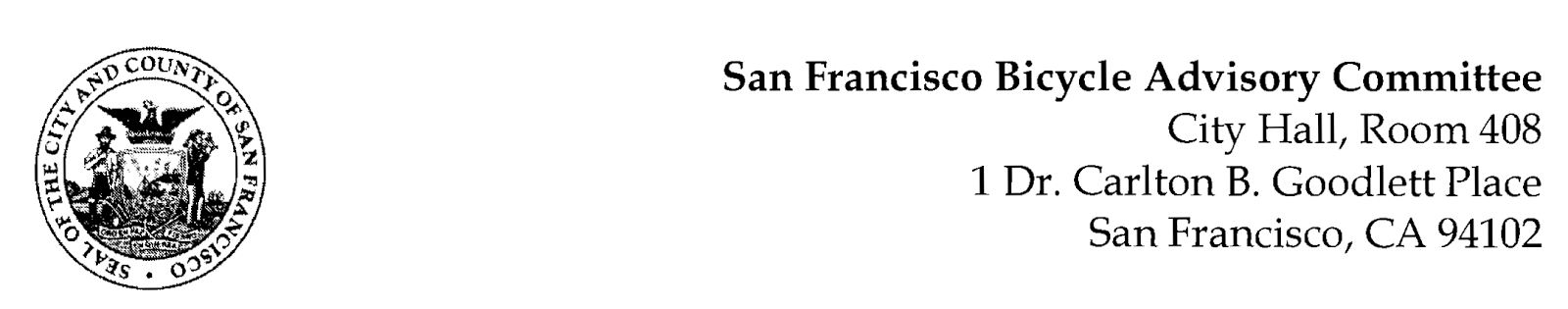 https://www.facebook.com/events/1112243912718234/MEETING AGENDAMonday, September 26, 2022 at 6:30pmMembers: District 1 – Ms. Kristin Tieche- (Vice Chair), District 2 – Ms. Sarah Boudreau , District 3 – Mr. Marc Brandt, District 4 – Ms. Jina Bartholomew, District 5 - Ms. Melyssa Mendoza (Secretary), District 6 – Ms. Mary Kay Chin, District 7 – Mr. Bert Hill (Chair), District 8 – Ms. Diane Serafini, District 9 – Brandon Powell, District 10 – Mr. Paul Wells, District 11 – Mr. Jeffrey TaliaferroORDER OF BUSINESSRoll Call – Determination of QuorumRamaytush Ohlone Land AcknowledgementApprove Minutes – Monday, August 22, 2022Public Comment (Discussion Item)  The public may address the Committee on any matter within the jurisdiction of the Committee.  This should not relate to any item on this agenda since the Committee will take public comment after it discusses and/or before voting on each agenda item.  The Committee requests that each person limit him/herself to three minutesCommittee Reports & Administrative Business (Information)Chairman's Report District Committee Member ReportsGovernmental/Organizational/Committee Reports (Discussion Item)  MTA Bicycle Program Report – Eillie AnzilottiCTA Bicycle Project Funding – Aprile SmithSF Bicycle Coalition – Rachel Clyde BART Bicycle Advisory Task Force –Jon SpanglerSFMTA Active Communities Plan (Presentation) Shayda Haghgoo – As part of the Active Communities Plan, San Francisco’s first citywide bike plan since 2009, the SFMTA team is undertaking an update to the Bicycle Network Comfort Index (BCI). Last updated in 2017, the BCI attempts to classify the bike network based on the level of comfort (or discomfort) experienced by users. Staff will provide a presentation on their initial work to update the methodology behind the BCI, solicit input from the BAC, and share next steps in the process.Sidewalk Detection for Motorized Scooters and Bicycles (Presentation) Jeff Taliaferro – Since the introduction of electrically motorized scooters and bicycles, there has been an increase of pedestrian injuries on sidewalks. Geofencing technology is used in some communities to identify and disable these devices as long as they are on a  sidewalk. Three SF Supervisors are planning legislation to require rentals to include this technologyAdjournment